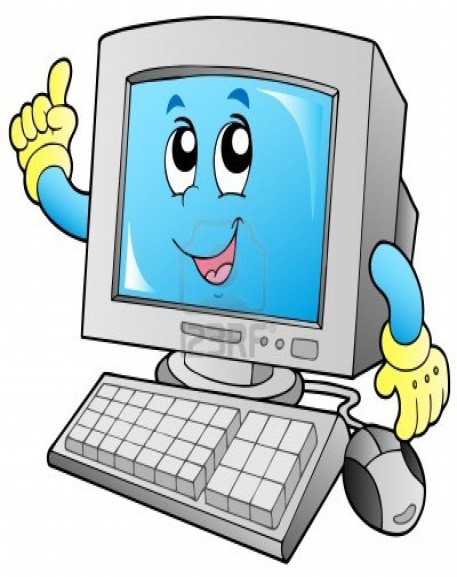 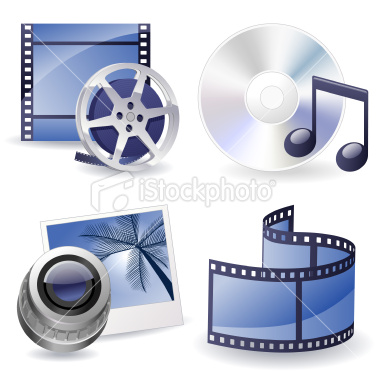 Computers						multimedia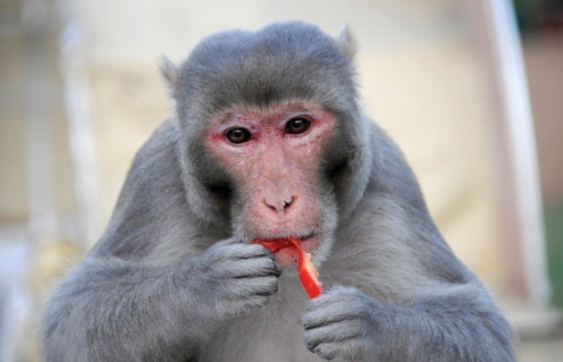 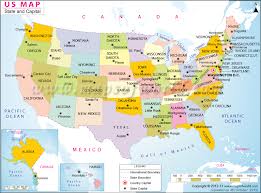 	Nature							maps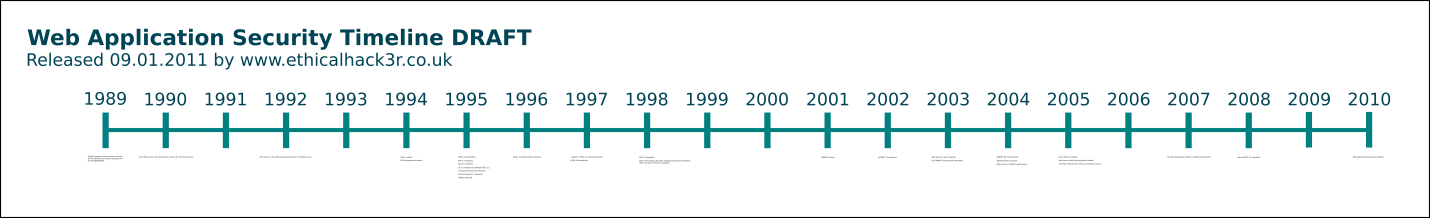 	Timelines				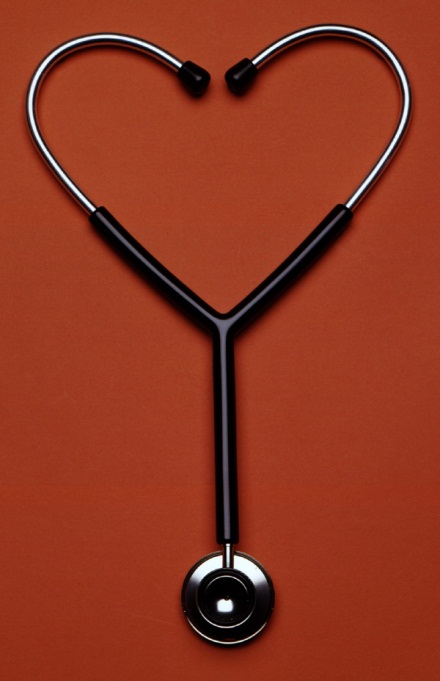 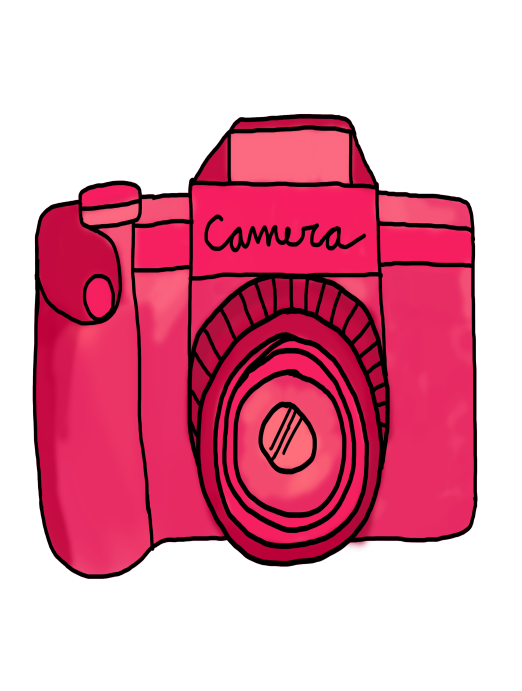 Realia					Pictures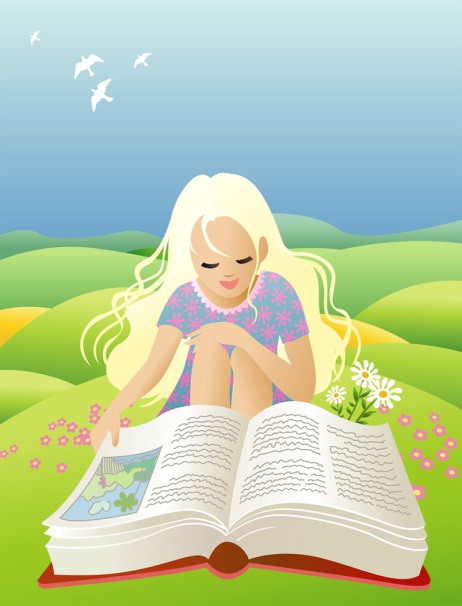 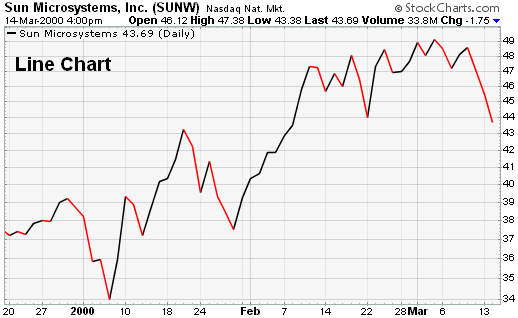 	Books					Charts & Graphs